PODANIE O PRZYJĘCIE DO SZKOŁY Proszę o przyjęcie do klasy pierwszej w roku szkolnym  2021/2022(zaznacz pierwszy wybór):W drugiej kolejności wybieram: …………………………………………………………………………………………………………Zamierzam uczyć się następujących języków (zaznacz wybrane ):--------------------------------------------------------------------------------------------------------------------------------------DANE O KANDYDACIEImię i nazwisko: ………………………………………………………………………………………………………………………….Data urodzenia: .........................................  3. Miejsce urodzenia: ……………………………………………..PESEL Miejsce zamieszkania: ………………………………………………………………………………………………………………..gmina: ……………………………………………………… powiat: …………………………………………………………….Nr telefonu kandydata: ………………………………………   e-mail: ………………………………………………………..Dane rodziców/opiekunów kandydata:Matka: ………………………………………………………………………………………………………………………………………………		(imię i nazwisko)						(nr telefonu) 	......................................................................................................................................................(adres)Ojciec: ………………………………………………………………………………………………………………………………………………..		(imię i nazwisko)						(nr telefonu) 	......................................................................................................................................................(adres)Ukończyłam/-em SZKOŁĘ PODSTAWOWĄ w ………………………………………………………………………………Wyrażam zgodę na przetwarzanie danych osobowych dziecka w celu rekrutacji do szkoły,                                      a w przypadku podjęcia nauki w celach związanych z edukacją.…………………………………………………….				………………………………………………………….       (data i podpis rodzica/opiekuna)						(data i podpis kandydata)Data wpływu i podpis przyjmującego: ......................................................................................................ZGODA NA PRZETWARZANIE DANYCH (w przypadku podjęcia nauki)Wyrażam zgodę na przetwarzanie danych osobowych, w tym wizerunku mojego dziecka  przez                         Zespół Szkół im. Powstańców Wielkopolskich w Bielicach, w celu podejmowania działań edukacyjnych szkoły, prowadzenia konkursów, promocji osiągnięć i utrwalania pozytywnego wizerunku szkoły,                                     w szczególności poprzez zamieszczanie informacji na jej stronie internetowej, Facebooku, Instagramie, mediach społecznościowych, prasie oraz realizacji innych działań oświatowych, kulturalnych, sportowych czy edukacyjnych.Wyrażam zgodę na udostępnienie przez Zespół Szkół im. Powstańców Wielkopolskich w Bielicach danych osobowych mojego dziecka obejmujących np. osiągnięcia, informacje o nauce, fotografię...................................................................	.....................................................................................	(imię i nazwisko dziecka)				(data i czytelny podpis rodzica/opiekuna prawnego)--------------------------------------------------------------------------------------------------------------------------------------Załączniki do podania: świadectwo ukończenia szkoły podstawowej zaświadczenie o sprawdzianiezaświadczenie lekarskie dwie fotografie (podpisane)orzeczenie lub opinia Poradni Psychologiczno-Pedagogicznej (jeśli uczeń posiada)orzeczenie o niepełnosprawności (jeśli uczeń posiada)potwierdzenie osiągnięć (jeśli uczeń posiada)--------------------------------------------------------------------------------------------------------------------------------------Potwierdzenie odbioru dokumentów:…………………………………………………………………………..…………………………………………………………………………..…………………………………………………………………………..…………………………………………………………………………..………………………………………………………………………………………           (data i podpis)--------------------------------------------------------------------------------------------------------------------------------------Adnotacje sekretariatu:………………………………………………………………………………………………………………………………………………………………………………………………………………………………………………………………………………………………………………………………………………………………………………………………………………………………………………………………………………………………………………………………………………………………………………………………………………………………………………………………………………………………………………………………………………………………………………………………………………………………………………………………………………………………………………………………………………………………………………………………………………………………………………………………………………………………………………………………………………………………………………………………………………………………………………………………………………………………………………………………………………………………………………………………………………………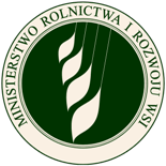 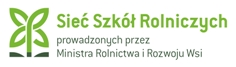 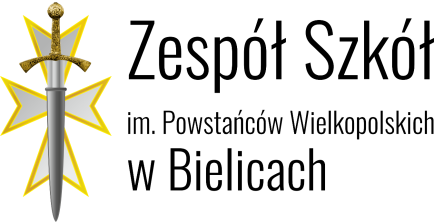 Szkoła branżowa I stopnia:	kucharzmechanik - operator pojazdów i maszyn rolniczychTechnikum w zawodzie:	technik rolniktechnik mechanizacji rolnictwa i agrotronikitechnik żywienia i usług gastronomicznychtechnik hodowca konitechnik weterynariikontynuacja ze szkoły podstawowej:angielskidrugi z wyboru:                    niemiecki   rosyjski                 